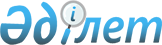 Шектеу іс-шараларын белгілеу туралы
					
			Күшін жойған
			
			
		
					Солтүстік Қазақстан облысы Қызылжар ауданы Архангельск ауылдық округі әкімінің 2021 жылғы 31 мамырдағы № 19 шешімі. Қазақстан Республикасының Әділет министрлігінде 2021 жылғы 2 маусымда № 22907 болып тіркелді. Күші жойылды - Солтүстік Қазақстан облысы Қызылжар ауданы Архангельск ауылдық округі әкімінің 2021 жылғы 11 тамыздағы № 37 шешімі шешімімен
      Ескерту. Күші жойылды - Солтүстік Қазақстан облысы Қызылжар ауданы Архангельск ауылдық округі әкімінің 11.08.2021 № 37 (алғашқы ресми жарияланған күнінен бастап қолданысқа енгізіледі) шешімімен.
      Қазақстан Республикасының "Ветеринария туралы" Заңының 10-1 бабы 7) тармақшасына сәйкес, Қызылжар ауданының бас мемлекеттік ветеринариялық-санитариялық инспекторының 2021 жылғы 26 сәуірдегі № 01-13/137 ұсынысы негізінде ШЕШТІМ:
      1. Солтүстік Қазақстан облысы Қызылжар ауданының Архангельск ауылдық округінің Новокаменка ауылында Береговая көшесіне құтыру ауруының пайда болуына байланысты шектеу іс-шаралары белгіленсін.
      2. Осы шешімнің орындалуын бақылауды өзіме қалдырамын.
      3. Осы шешім оның алғашқы ресми жарияланған күнінен бастап қолданысқа енгізіледі.
					© 2012. Қазақстан Республикасы Әділет министрлігінің «Қазақстан Республикасының Заңнама және құқықтық ақпарат институты» ШЖҚ РМК
				
      Архангельск ауылдық округінің әкімі

И. Рыбакова
